ALLEGATO 1 bis – Progetto PTOF Laboratorio TRINITY  a.s. 2020/2021             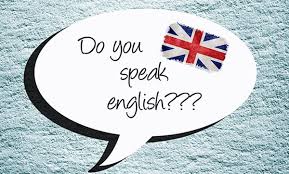 AUTORIZZAZIONE PER PARTECIPAZIONE ALUNNI Il/La sottoscritto/a 	, genitore dell’alunno/a 	frequentante la classe 	sezione	 del plesso 		,CHIEDEil/la  proprio/a    figlio/a __________________________________________________    a  partecipare nell’anno scolastico 2020/2021 alle attività di laboratorio del progetto LABORATORIO TRINITY  con video lezioni sulla piattaforma GSUITE dell’IC G. Bianco.Il progetto è rivolto agli alunni delle classi terze che, a conclusione del progetto, completeranno il percorso sostenendo gli esami TRINITY, un titolo spendibile nel prosieguo del percorso di studi delle scuole secondarie di II grado.Nel formulare il calendario si terrà conto dei due rientri pomeridiani della classe terza a tempo prolungato di Zagarise.Il numero di alunni non potrà superare il numero di 18, per assicurare alle attività didattiche il giusto clima di attenzione e concentrazione, a tal fine saranno accettate le prime 18 domande a sportello, inviate entro le ore 12.00 del 21 dicembre 2020, all’indirizzo di posta istituzionale czic835001@istruzione.it. Ai sensi del D.Lgs. 101/2018 di adeguamento della disciplina italiana al regolamento europeo sulla privacy (Reg. UE n. 679/2016 GDPR), i dati personali forniti dai candidati saranno raccolti e trattati dall’ istituto snodo formativo per le finalità di gestione della selezione e per finalità inerenti la gestione delle attività laboratoriali e della partecipazione alla mostra collettiva. Il conferimento di tali dati è obbligatorio ai fini dell’ammissione alla frequenza del Laboratorio Ceramico. L’interessato gode dei diritti di cui alla legge citata, tra i quali il diritto di accesso ai dati che lo riguardano.FIRMA DEI GENITORI                                                                                            ______________________________________							_______________________________________Progetto PTOF Laboratorio Trinity, a.s. 2020/2021per il potenziamento delle competenze di base.Il progetto è finalizzato all’apprendimento di una lingua straniera, alla sua capacità di progettare i propri percorsi di conoscenze nella costruzione del suo sapere, attuando le seguenti metodologie e strategie didattiche:Lavorare in maniera cooperativaAcquisire competenze in lingua inglese livello B1Acquisire/potenziare capacità progettualiAcquisire/potenziare strumenti di autovalutazioneAcquisire/potenziare strumenti per scelte consapevoliImparare sempre di più ad imparareConsolidare e rinforzare il senso di appartenenza al territorio, ma anche a più vaste comunità (Nazione, Europa, Mondo)Sviluppato tenuto conto delle competenze in chiave europeaLa lingua inglese per affrontare una comunicazione essenziale in semplici situazioni di vita quotidiana. Utilizza la lingua inglese anche con le tecnologie dell’informazione e della comunicazione. 